07.07.2022Б-р Горшкова, 3, подключение линии уличного освещения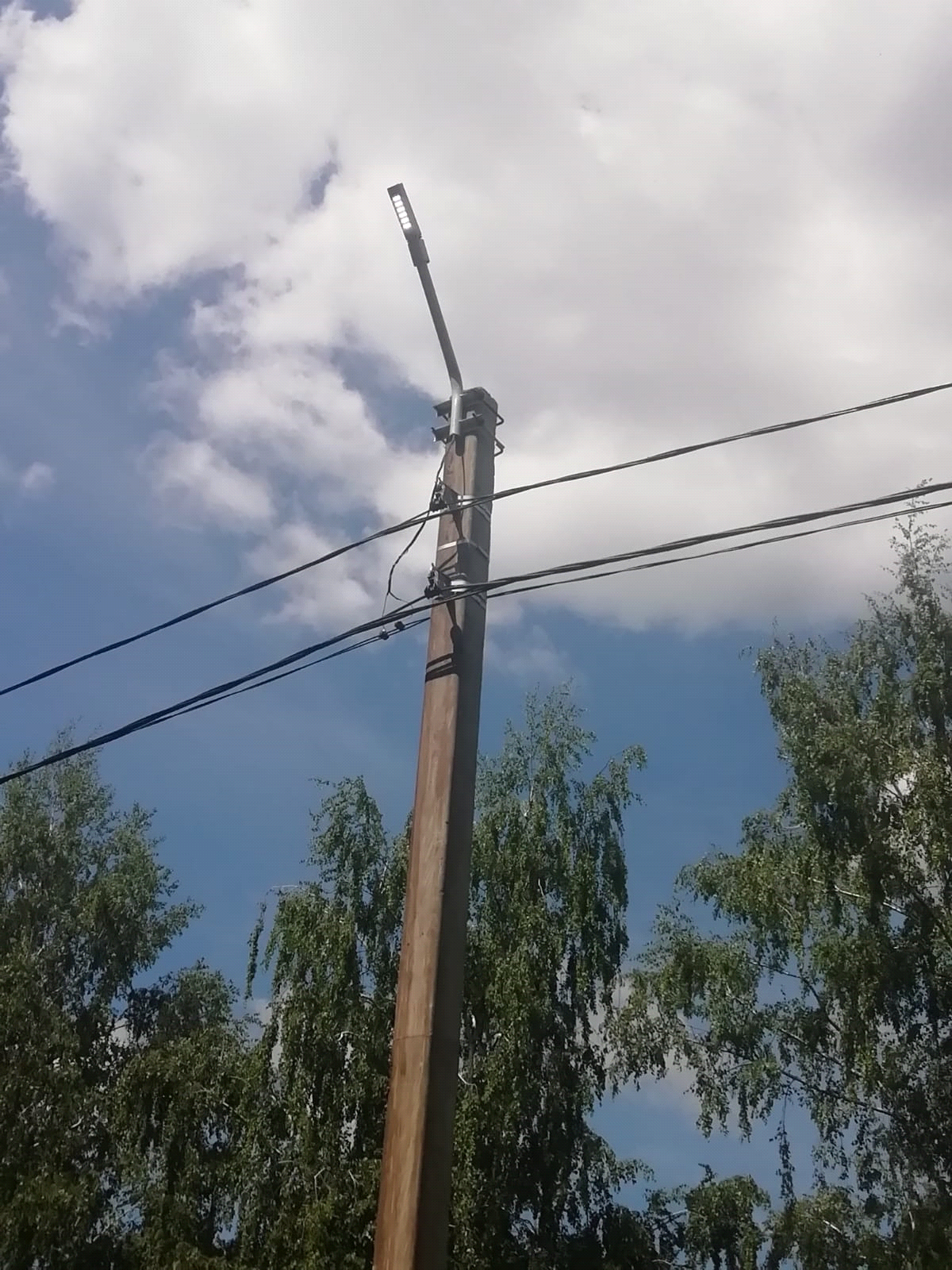 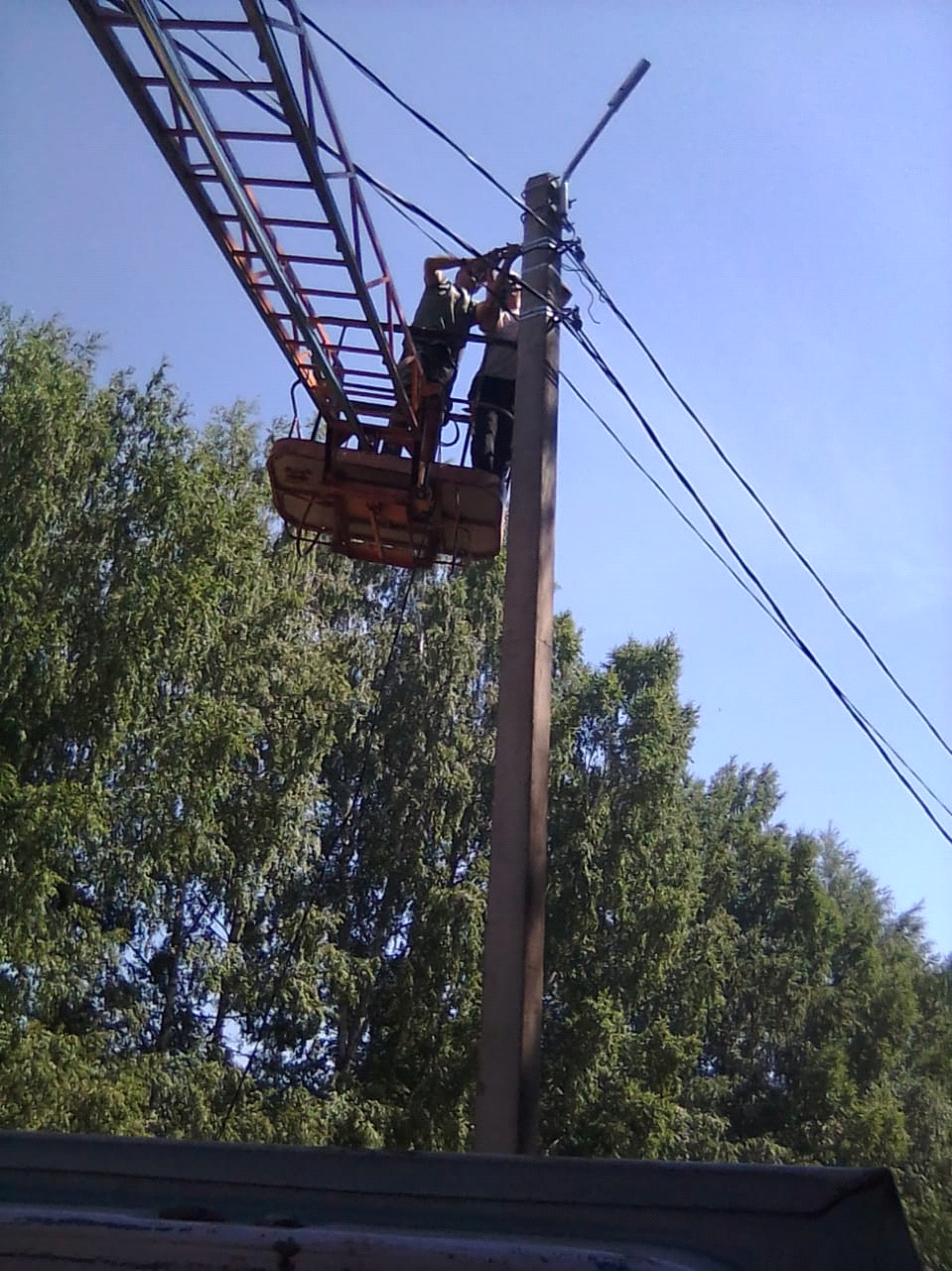 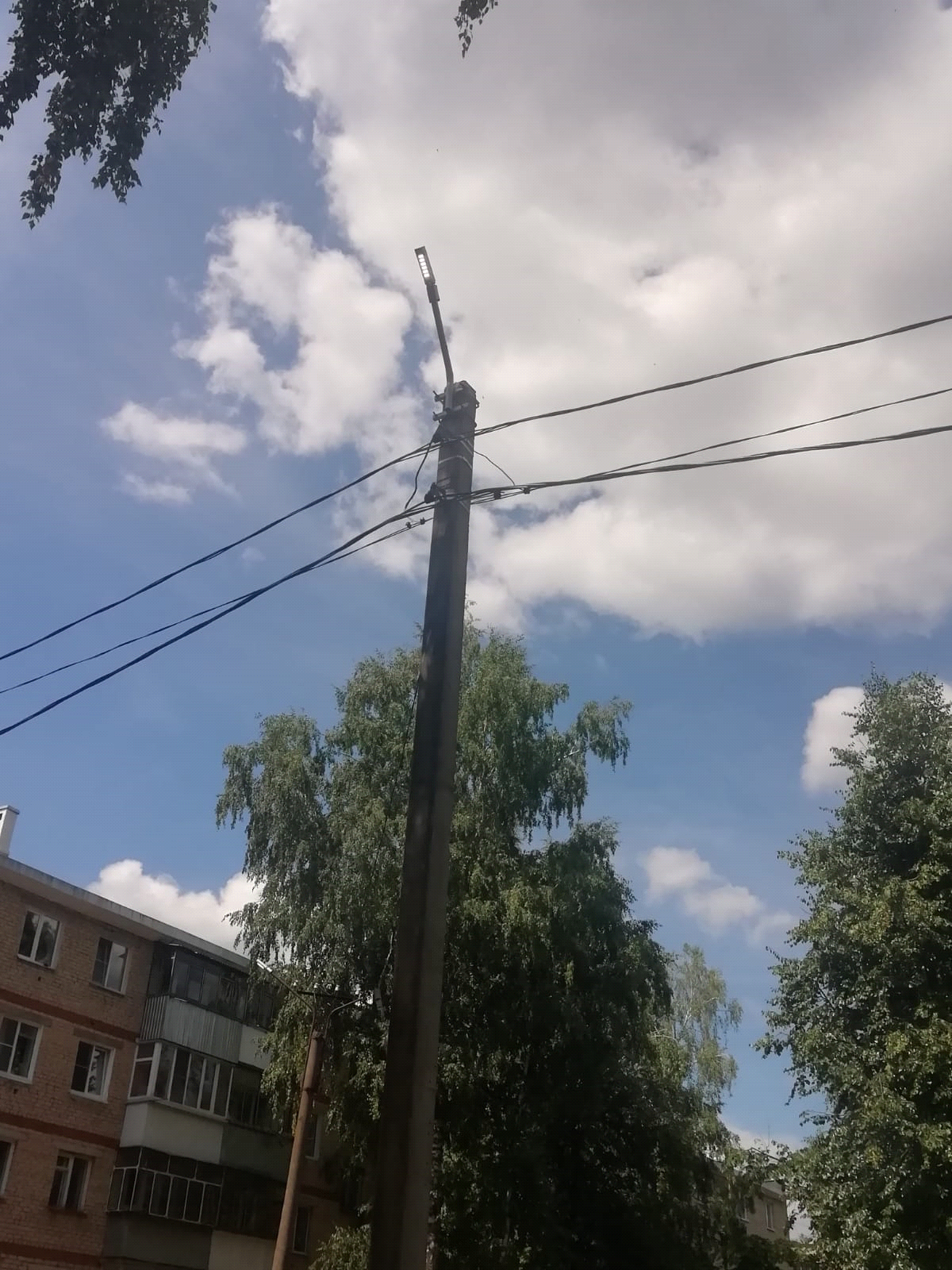 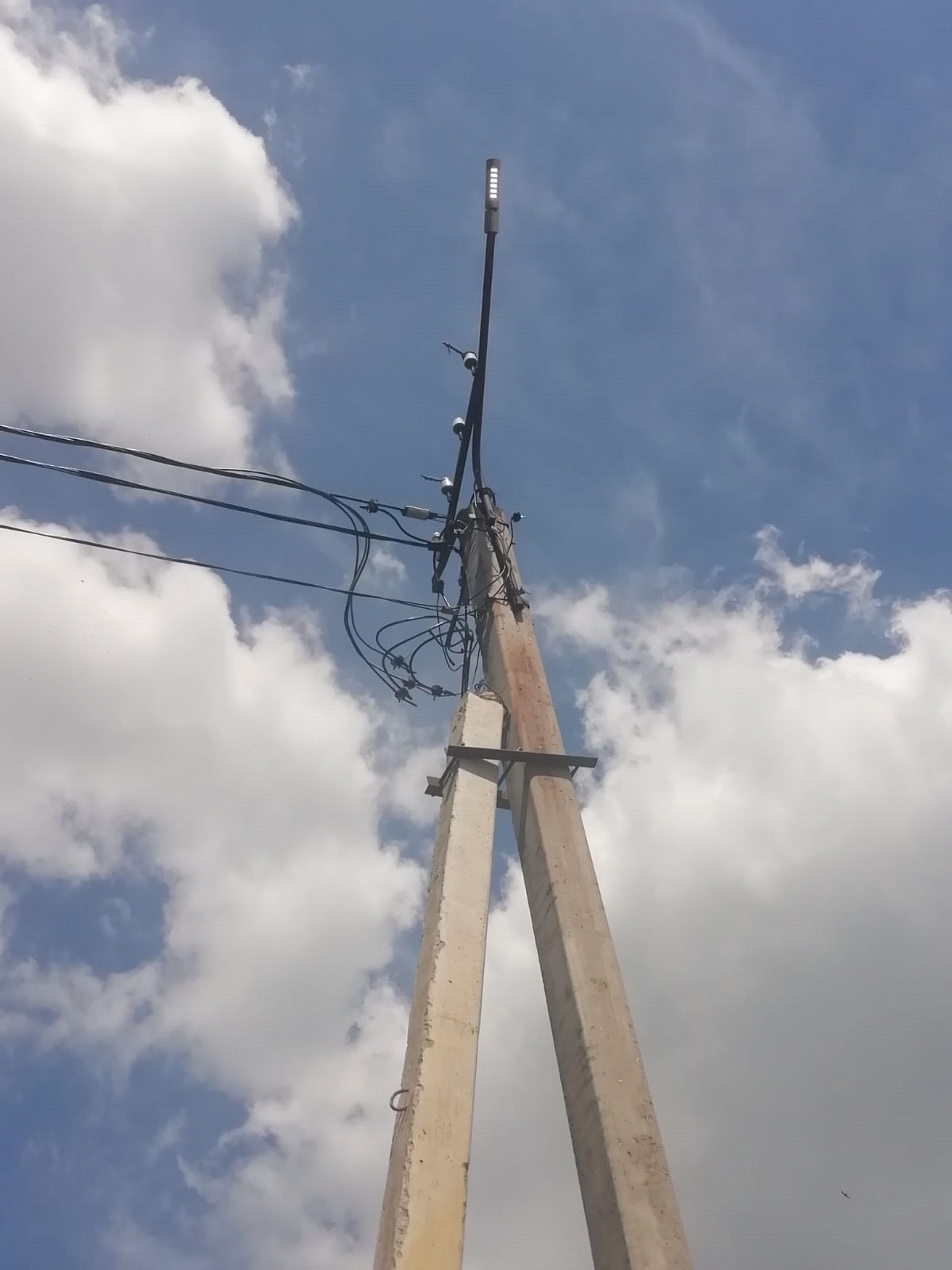 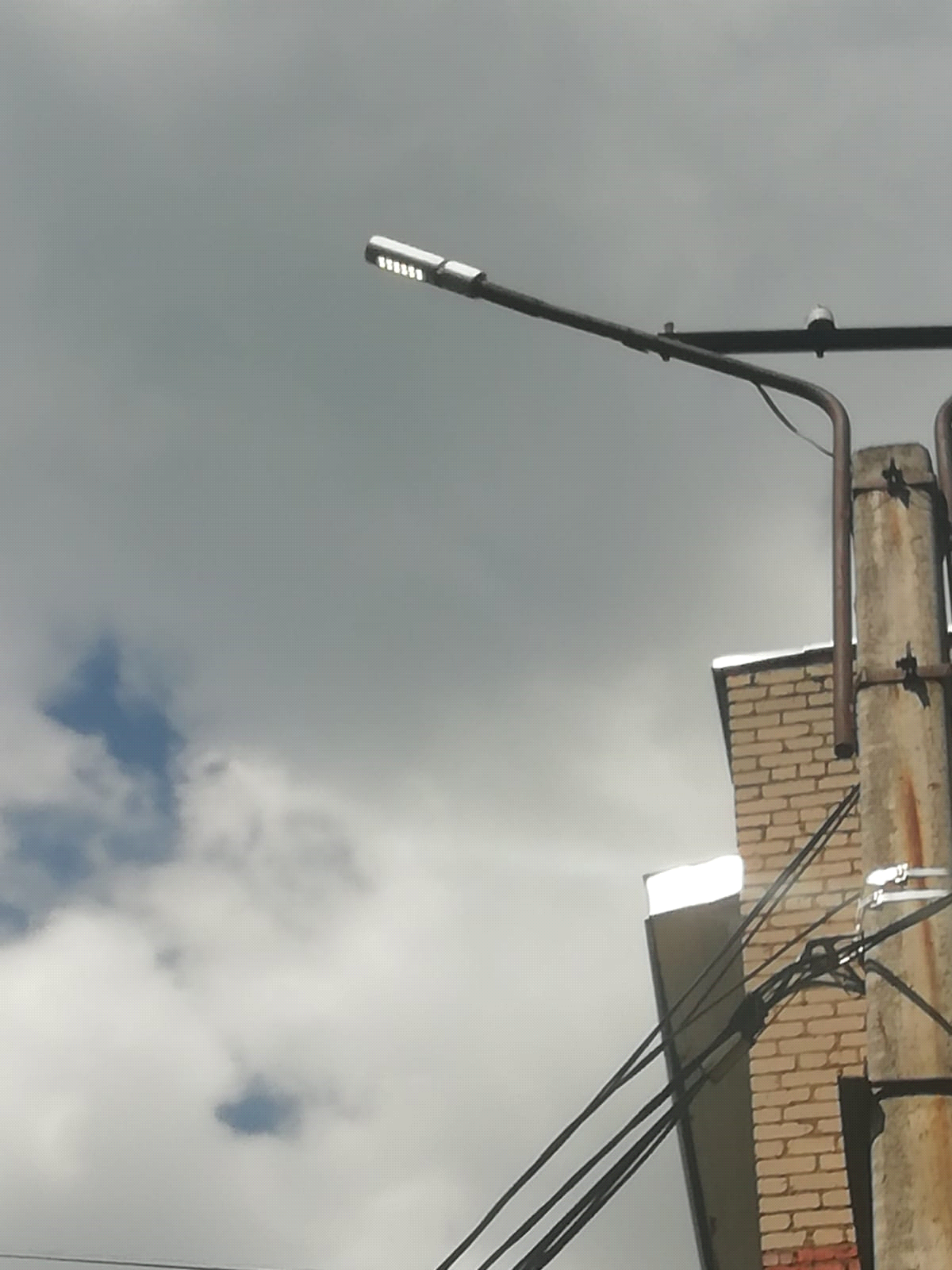 